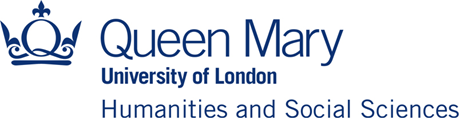 Institute of Humanities and Social Sciences (IHSS)Large Grant Seed-corn Fund Application 2021-22Application deadline: Friday,  22 October 2021, 12 noonPlease read guidance notes before completing this formPlease confirm that you have discussed this application with your School Director of Research (and Head of School if it includes teaching buy out):Signatures of applicant, School Director of Research and Head of School: 									 Date: Section 1: Applicant details:Section 1: Applicant details:Applicant NamePosition heldSchoolSection 2: Project/activity details:Section 2: Project/activity details:Project TitleProject start dateDuration (Projects must be completed by 31 July 2022)Funds Requested (Max £2,000 for project activities or  Max £3,000 for buy-out) External funding body and funding scheme for the full research grant applicationApproximate value of the external grant application being proposedProject Summary
(approx. 300 words) The importance of the project/activity to the applicant
(approx. 200 words)The relevance of this project to the Faculty research environment (approx. 100 words)Research Methodology
(approx.. 300 words)Project Milestones
(approx. 100 words)Describe the short and long-term outputs/deliverables within the term of the funding  
(e.g. which journal/s or publisher/s you will be targeting) (approx. 100 words)   How will this lead to a full-funding application? Please explain how this pilot work will lead to the research grant application identified above and why the identified scheme is the most appropriate source
(approx. 100 words) Section 3: Project/activity budget:Section 3: Project/activity budget:Finances/Budget: 
Provide full details of the costs associated with the project applied for, and the time period involved. Costing should comply with QMUL costings and financial policies and procedures. Who else (name and institution) is contributing to the cost of this project?What will that contribution be?Provide details of any School contribution to the projectWould the project/activity still be able to go ahead without Seed-corn funding support? If yes, then what added value will the Seed-corn fund support bring to the project/activity?Section 4: To be completed in conjunction with HoS if requesting teaching buy-out:Section 4: To be completed in conjunction with HoS if requesting teaching buy-out:Provide information on how teaching buy-out will be achieved through the resources requested above. Please demonstrate that you have considered how to minimize effects on student experience.Provide confirmation you have the support of your Head of School for this application.Section 5: Any other information in support of your application:Section 5: Any other information in support of your application: